上投摩根全球新兴市场混合型证券投资基金2019年第4季度报告2019年12月31日基金管理人：上投摩根基金管理有限公司基金托管人：中国建设银行股份有限公司报告送出日期：二〇二〇年一月二十日§1  重要提示基金管理人的董事会及董事保证本报告所载资料不存在虚假记载、误导性陈述或重大遗漏，并对其内容的真实性、准确性和完整性承担个别及连带责任。 基金托管人中国建设银行股份有限公司根据本基金合同规定，于2020年1月17日复核了本报告中的财务指标、净值表现和投资组合报告等内容，保证复核内容不存在虚假记载、误导性陈述或者重大遗漏。 基金管理人承诺以诚实信用、勤勉尽责的原则管理和运用基金资产，但不保证基金一定盈利。 基金的过往业绩并不代表其未来表现。投资有风险，投资者在作出投资决策前应仔细阅读本基金的招募说明书。 本报告中财务资料未经审计。本报告期自2019年10月1日起至12月31日止。§2  基金产品概况§3  主要财务指标和基金净值表现3.1 主要财务指标单位：人民币元注：本期已实现收益指基金本期利息收入、投资收益、其他收入（不含公允价值变动收益）扣除相关费用后的余额，本期利润为本期已实现收益加上本期公允价值变动收益。上述基金业绩指标不包括持有人认购或交易基金的各项费用（例如，开放式基金的申购赎回费、红利再投资费、基金转换费等），计入费用后实际收益水平要低于所列数字。3.2 基金净值表现本报告期基金份额净值增长率及其与同期业绩比较基准收益率的比较3.2.2　自基金合同生效以来基金累计份额净值增长率变动及其与同期业绩比较基准收益率变动的比较上投摩根全球新兴市场混合型证券投资基金累计份额净值增长率与业绩比较基准收益率历史走势对比图（2011年1月30日至2019年12月31日）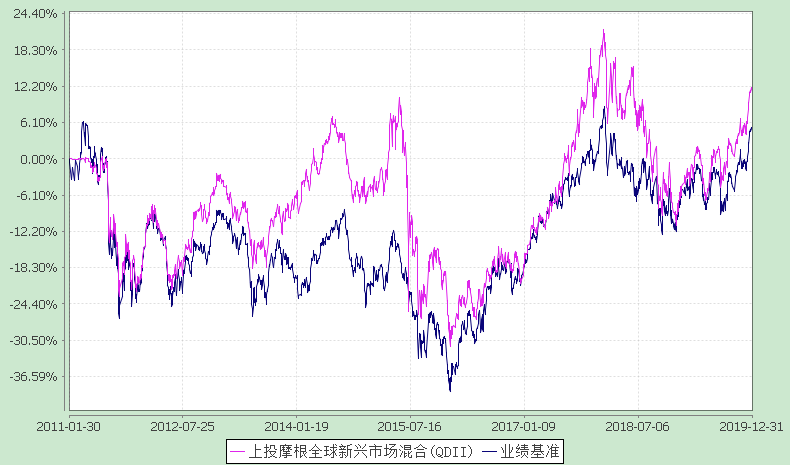 注：本基金合同生效日为2011年1月30日，图示时间段为2011年1月30日至2019年12月31日。本基金建仓期自2011年1月30日至2011年7月29日，建仓期结束时资产配置比例符合本基金基金合同规定。§4  管理人报告4.1 基金经理（或基金经理小组）简介注：1.任职日期和离任日期均指根据公司决定确定的聘任日期和解聘日期。2.证券从业的含义遵从行业协会《证券业从业人员资格管理办法》的相关规定。4.2 境外投资顾问为本基金提供投资建议的主要成员简介4.3管理人对报告期内本基金运作遵规守信情况的说明在本报告期内，基金管理人不存在损害基金份额持有人利益的行为，勤勉尽责地为基金份额持有人谋求利益。基金管理人遵守了《证券投资基金法》及其他有关法律法规、《上投摩根全球新兴市场混合型证券投资基金基金合同》的规定。基金经理对个股和投资组合的比例遵循了投资决策委员会的授权限制，基金投资比例符合基金合同和法律法规的要求。4.4 公平交易专项说明4.4.1公平交易制度的执行情况报告期内，本公司继续贯彻落实《证券投资基金管理公司公平交易制度指导意见》等相关法律法规和公司内部公平交易流程的各项要求，严格规范境内上市股票、债券的一级市场申购和二级市场交易等活动，通过系统和人工相结合的方式进行交易执行和监控分析，以确保本公司管理的不同投资组合在授权、研究分析、投资决策、交易执行、业绩评估等投资管理活动相关的环节均得到公平对待。对于交易所市场投资活动，本公司执行集中交易制度，确保不同投资组合在买卖同一证券时，按照时间优先、比例分配的原则在各投资组合间公平分配交易量；对于银行间市场投资活动，本公司通过对手库控制和交易室询价机制，严格防范对手风险并检查价格公允性；对于申购投资行为，本公司遵循价格优先、比例分配的原则，根据事前独立申报的价格和数量对交易结果进行公平分配。报告期内，通过对不同投资组合之间的收益率差异比较、对同向交易和反向交易的交易时机和交易价差监控分析，未发现整体公平交易执行出现异常的情况。4.4.2异常交易行为的专项说明报告期内，通过对交易价格、交易时间、交易方向等的分析，未发现有可能导致不公平交易和利益输送的异常交易行为。所有投资组合参与的交易所公开竞价同日反向交易成交较少的单边交易量超过该证券当日成交量的5%的情形：无。4.5 报告期内基金的投资策略和业绩表现说明4.5.1报告期内基金投资策略和运作分析由于第四季美元走弱，全球新兴市场转强，全球新兴市场基金在第四季表现良好，超赢业绩基准。主要原因是超配中国及韩国。中国大陆，超配在可选消费板块，而韩国则超配在整体的市场，中国台湾的科技板块也是超配的。所以虽然我们低配在俄罗斯及巴西，但还是取得超赢业绩基准的良好成绩。展望一季度，我们关注的首先是中美的贸易谈判能否签署协议，其次是美联储的降息，市场的预期多偏正面。目前各个国家的货币政策走向皆属鸽派，各国央行的降息态度非常积极，对整体的资金量有所帮助。目前全球新兴市场基金的持仓超配在韩国、中国台湾、印尼以及泰国，关注的板块是科技及大消费等。由于韩国2019年表现较差，我们认为2020年韩国有机会可以追上，所以目前还是会维持韩国的超配；中国台湾主要是超配在科技板块，我们看好一季度苹果的新机将使一季度淡季不淡；中国的部分我们目前是平配，未来将逐步提高至超配，主要我们认为中国香港的中资股，因之前大环境不佳的情况之下超跌，现在估值相对便宜；另外也超配在印尼及泰国，主要是二个市场目前估值已经转趋合理，又具有成长性。印度我们主要是配置在银行，2019年的业绩表现较好。其他市场我们低配，非亚洲的新兴市场，部分涨幅已高或基本面不佳，因此维持低配。4.5.2报告期内基金的业绩表现本报告期全球新兴市场份额净值增长率为:10.41%，同期业绩比较基准收益率为:9.83%。4.6报告期内基金持有人数或基金资产净值预警说明无。§5  投资组合报告5.1 报告期末基金资产组合情况5.2 报告期末在各个国家（地区）证券市场的股票及存托凭证投资分布注：国家（地区）类别根据其所在的证券交易所确定，ADR、GDR按照存托凭证本身挂牌的证券交易所确定。5.3 报告期末按行业分类的股票及存托凭证投资组合注：行业分类标准：MSCI5.4 报告期末按公允价值占基金资产净值比例大小排序的前十名股票及存托凭证投资明细5.5 报告期末按债券信用等级分类的债券投资组合本基金本报告期末未持有债券。5.6 报告期末按公允价值占基金资产净值比例大小排名的前五名债券投资明细本基金本报告期末未持有债券。5.7 报告期末按公允价值占基金资产净值比例大小排名的前十名资产支持证券投资明细本基金本报告期末未持有资产支持证券。5.8 报告期末按公允价值占基金资产净值比例大小排名的前五名金融衍生品投资明细本基金本报告期末未持有金融衍生品。5.9报告期末按公允价值占基金资产净值比例大小排序的前十名基金投资明细本基金本报告期末未持有基金。5.10 投资组合报告附注5.10.1报告期内本基金投资的前十名证券的发行主体本期没有出现被监管部门立案调查，或在报告编制日前一年内受到公开谴责、处罚的情形。5.10.2报告期内本基金投资的前十名股票中没有在基金合同规定备选股票库之外的股票。5.10.3其他资产构成5.10.4报告期末持有的处于转股期的可转换债券明细本基金本报告期末未持有处于转股期的可转换债券。5.10.5 报告期末前十名股票中存在流通受限情况的说明本基金本报告期末前十名股票中不存在流通受限情况。5.10.6投资组合报告附注的其他文字描述部分因四舍五入的原因，投资组合报告中分项之和与合计数可能存在尾差。§6  开放式基金份额变动单位：份§7  基金管理人运用固有资金投资本基金情况7.1 基金管理人运用固有资金投资本基金交易明细无。§8 备查文件目录8.1 备查文件目录1、中国证监会批准上投摩根全球新兴市场混合型证券投资基金设立的文件；2、《上投摩根全球新兴市场混合型证券投资基金基金合同》；3、《上投摩根全球新兴市场混合型证券投资基金基金托管协议》；4、《上投摩根基金管理有限公司开放式基金业务规则》；5、基金管理人业务资格批件、营业执照；6、基金托管人业务资格批件和营业执照。8.2 存放地点基金管理人或基金托管人处。8.3 查阅方式投资者可在营业时间免费查阅，也可按工本费购买复印件。上投摩根基金管理有限公司二〇二〇年一月二十日基金简称上投摩根全球新兴市场混合(QDII)基金主代码378006交易代码378006基金运作方式契约型开放式基金合同生效日2011年1月30日报告期末基金份额总额56,474,934.93份投资目标本基金主要投资于新兴市场以及在其他证券市场交易的新兴市场企业，通过深入挖掘新兴市场企业的投资价值，努力实现基金资产的稳健增值。投资策略新兴市场所属国家和地区经济发展多处于转型阶段，劳动力成本低，自然资源丰富，与发达国家与地区比较，其经济发展速度一般相对较高。本基金将充分分享新兴市场经济高增长成果，审慎把握新兴市场的投资机会，争取为投资者带来长期稳健回报。总体上本基金将采取自上而下与自下而上相结合的投资策略。首先通过考察不同国家的发展趋势及不同行业的景气程度，决定地区与板块的基本布局；其次采取自下而上的选股策略，在对股票进行基本面分析的同时，通过深入研究股票的价值与动量特性，选取目标投资对象。在固定收益类投资部分，本基金将综合考虑资产布局的安全性、流动性与收益性，并结合现金管理要求等来制订具体策略。业绩比较基准本基金的业绩比较基准为：MSCI新兴市场股票指数（总回报）风险收益特征本基金是混合型证券投资基金，预期收益及预期风险水平低于股票型基金，高于债券型基金和货币市场基金，属于较高预期收益和预期风险水平的投资品种。本基金风险收益特征会定期评估并在公司网站发布，请投资者关注。基金管理人上投摩根基金管理有限公司基金托管人中国建设银行股份有限公司境外投资顾问英文名称JPMorgan Asset Management(UK) Limited境外投资顾问中文名称摩根资产管理（英国）有限公司境外资产托管人英文名称JPMorgan Chase Bank, N.A.境外资产托管人中文名称摩根大通银行主要财务指标报告期(2019年10月1日-2019年12月31日)1.本期已实现收益1,613,069.532.本期利润6,162,170.593.加权平均基金份额本期利润0.10424.期末基金资产净值62,892,608.395.期末基金份额净值1.114阶段净值增长率①净值增长率标准差②业绩比较基准收益率③业绩比较基准收益率标准差④①-③②-④过去三个月10.41%0.58%9.83%0.61%0.58%-0.03%姓名职务任本基金的基金经理期限任本基金的基金经理期限证券从业年限说明姓名职务任职日期离任日期证券从业年限说明张淑婉本基金基金经理2016-12-16-29年张淑婉女士，台湾大学财务金融研究所MBA，自1987年9月至1989年2月，在东盟成衣股份有限公司担任研究部专员；自1989年3月至1991年8月，在富隆证券股份有限公司担任投行部专员；自1993年3月至1998年1月，在光华证券投资信托股份有限公司担任研究部副理；自1998年2月至2006年7月，在摩根富林明证券信托股份有限公司担任副总经理；自2007年11月至2009年8月，在德意志亚洲资产管理公司担任副总经理；自2009年9月至2014年6月，在嘉实国际资产管理公司担任副总经理；自2014年7月至2016年8月，在上投摩根资产管理（香港）有限公司担任投资总监；自2016年9月起加入上投摩根基金管理有限公司，自2016年12月起同时担任上投摩根亚太优势混合型证券投资基金基金经理及上投摩根全球新兴市场混合型证券投资基金基金经理，自2017年12月起同时担任上投摩根标普港股通低波红利指数型证券投资基金基金经理，自2018年6月起同时担任上投摩根香港精选港股通混合型证券投资基金基金经理。姓名在境外投资顾问所任职务证券从业年限说明Anuj Arora投资组合经理17年男，伊利诺斯理工大学硕士，主修金融学Noriko Kuroki投资组合经理24年女，牛津大学硕士，主修哲学、政治和经济学序号项目金额(人民币元)占基金总资产的比例(%)1权益投资58,628,634.9490.56其中：普通股34,802,699.8553.76存托凭证23,825,935.0936.80优先股--房地产信托--2基金投资--3固定收益投资--其中：债券--资产支持证券--4金融衍生品投资--其中：远期--期货--期权--权证--5买入返售金融资产--其中：买断式回购的买入返售金融资产--6货币市场工具--7银行存款和结算备付金合计5,917,812.919.148其他各项资产190,471.000.299合计64,736,918.85100.00国家（地区）公允价值(人民币元)占基金资产净值比例（％）美国21,885,099.9434.80中国香港15,440,270.4124.55韩国10,957,724.7717.42中国台湾3,476,743.345.53南非2,752,108.034.38印度尼西亚2,175,853.303.46泰国1,940,835.153.09合计58,628,634.9493.22行业类别公允价值（人民币元）占基金资产净值比例（％）商业银行10,161,171.0116.16半导体产品与设备6,826,608.7510.85互联网与售货目录零售6,406,914.1410.19电脑与外围设备5,200,316.678.27互动媒体与服务Ⅲ5,010,637.437.97电子设备、仪器和元件4,527,477.747.20食品与主要用品零售Ⅲ3,038,658.354.83保险2,795,481.704.44石油、天然气与消费用燃料2,138,059.543.40机械制造1,888,887.193.00汽车1,449,868.452.31纺织品、服装与奢侈品1,238,880.291.97建筑与工程935,846.571.49综合电信业务834,532.351.33金属与采矿812,859.131.29生命科学工具和服务706,591.171.12个人用品616,514.020.98综合消费者服务587,769.960.93电力公用事业584,942.710.93食品564,055.290.90饮料541,582.610.86烟草521,100.660.83制药487,952.590.78信息技术服务467,099.560.74专营零售284,827.060.45合计58,628,634.9493.22序号公司名称（英文）公司名称（中文）证券代码所在证券市场所属国家（地区)数量（股）公允价值（人民币元）占基金资产净值比例（％）1Tencent Holdings Ltd腾讯控股700 HK香港交易所中国香港14,900.005,010,637.437.972Alibaba Group Holding Ltd阿里巴巴BABA US纽约证券交易所美国3,330.004,927,241.237.833Taiwan Semiconductor Manufacturing Co., Ltd台积电TSM US纽约证券交易所美国12,000.004,863,806.647.734Samsung Electronics Co Ltd三星电子005930 KS韩国证券交易所韩国13,442.004,524,703.787.195HDFC BANK LimitedHDFC银行有限公司HDB US纽约证券交易所美国6,186.002,734,717.984.356Industrial Credit and Investment Corporation of India印度工业信贷投资银行IBN US纽约证券交易所美国22,680.002,387,543.063.807Ping An Insurance Group Co of China Ltd中国平安2318 HK香港交易所中国香港25,000.002,061,487.783.288Sberbank of Russia PJSC ADR俄罗斯联邦商业储蓄银行SBRCY US美国OTC市场美国12,398.001,418,451.212.269Hyundai Heavy Industries Co Ltd现代重工009540 KS韩国证券交易所韩国1,588.001,211,805.971.9310Sunny Optical Technology (Group) Company Limited舜宇光学科技2382HK香港交易所中国香港10,000.001,207,794.581.92序号名称金额(人民币元)1存出保证金-2应收证券清算款-3应收股利32,740.514应收利息545.225应收申购款157,185.276其他应收款-7待摊费用-8其他-9合计190,471.00报告期期初基金份额总额60,738,764.97报告期基金总申购份额3,375,898.85减：报告期基金总赎回份额7,639,728.89报告期基金拆分变动份额-报告期期末基金份额总额56,474,934.93